										V Praze 1.6. 2021Vážení rodiče,je naší milou povinností poblahopřát Vám k přijetí Vaší dcery, syna ke studiu na naší škole.     K zvládnutí úspěšného vstupu do studia si Vás dovolujeme pozvat na úvodní informativní schůzku s pracovníky školy.Setkání se uskuteční v prostorách školní jídelny:IT obory (IT + MMK)ve středu 9. 6. 2021 od 15,00 hodin AUTOTRONIKve středu 9. 6. 2021 od 16,00 hodinMECHANIK OPRAVÁŘ MOTOROVÝCH VOZIDEL, KAROSÁŘ, AUTOLAKÝRNÍKve středu 9. 6. 2021 od 17,00 hodinCílem setkání je seznámit Vás se všemi možnostmi aktivního zapojení do studia i mimoškolních aktivit a také s požadavky, které budou začátkem školního roku kladeny jak na studenty, tak na Vás, jejich rodiče. (Doporučené učebnice, sešity a další pomůcky, internet, společenské, sportovní a kulturní aktivity, finanční náklady aj.).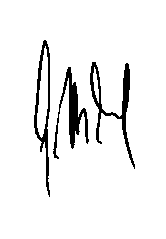 Těšíme se na setkání.									   ředitel školy	ISIC KARTYNa naší škole je ISIC karta povinnou výbavou každého studenta. Používá se ve školní jídelně pro objednávání a výdej obědů, dále pro kopírování a tisk na síťových tiskárnách apod. Tato karta přináší studentovi řadu slev a výhod (více na www.isic.cz).Výroba karty stojí 290,- Kč, prodloužení na každý další školní rok stojí 180,- Kč (to již není povinné).Vzhledem k tomu, že výroba karty je časově náročná, je třeba se při schůzce nechat vyfotit. Fotografování bude probíhat v prostorách jídelny mezi 14:30-17:00, přijďte před začátkem schůzky pro Váš obor. Na místě je nutné uhradit 290,- Kč (prosíme ideálně o přinesení přesné částky). Vyrobená karta bude předána studentům během prvních školních dnů třídním učitelem.Organizační záležitosti:Vzhledem k epidemiologické situaci je nutné při registraci u vstupu předložit čestné prohlášení (v případě budoucích žáků), které je součástí tohoto mailu.V případě doprovodu předložit potvrzení dle některé z následujících možností:dokladem o tom, že doprovod prodělal laboratorně potvrzené onemocnění COVID-19 a uplynula doba izolace podle platného mimořádného opatření Ministerstva zdravotnictví a od prvního pozitivního POC antigenního testu na přítomnost antigenu viru SARS-CoV-2 nebo RT-PCR testu na přítomnost viru SARS-CoV-2 neuplynulo více než 180 dní,dokladem vydaným poskytovatelem zdravotních služeb o negativním výsledku POC antigenního testu na přítomnost antigenu viru SARS-CoV-2, nebo RT-PCR testu na přítomnost viru SARS-CoV-2, který byl proveden v posledních 7 dnech, nebo certifikátem Ministerstva zdravotnictví ČR o provedeném očkování proti onemocnění COVID 19, pokud od aplikace první dávky očkovací látky uplynulo nejméně 21 dníProsíme o doprovod pouze jednoho zákonného zástupce.Při registraci bude uchazeči předáno potvrzení o přijetí.Během schůzky Vám budou k dispozici výchovné poradkyně, s kterými můžete individuálně probrat záležitosti týkající se např. specifických poruch učení, zdravotních problémů apod.Všem účastníkům se zakazuje pohyb a pobyt bez ochranných prostředků dýchacích cest (nos, ústa), kterým je respirátor nebo obdobný prostředek (vždy bez výdechového ventilu) naplňující minimálně všechny technické podmínky a požadavky (pro výrobek), včetně filtrační účinnosti alespoň 94 % dle příslušných norem (např. FFP2, KN 95), zdravotnická obličejová maska nebo obdobný prostředek naplňující minimálně všechny technické podmínky a požadavky (pro výrobek) normy ČSN EN 14683+AC, které brání šíření kapének.